Гистограмма с накоплением. Отображение итоговВыбор того или иного вида диаграммы обусловлен в первую очередь идеей, которую вы хотите донести до аудитории. Если ваша задача сравнить некоторые сущности в определенные моменты времени, то лучший выбор – гистограмма. Например: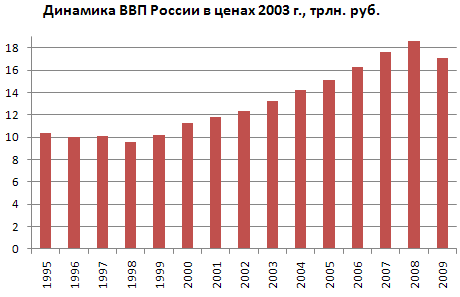 Если же вы сравниваете не одну, а несколько сущностей, которые к тому же дают суммарный вклад в общие итоги, то наилучших образом подойдет гистограмма с накоплением: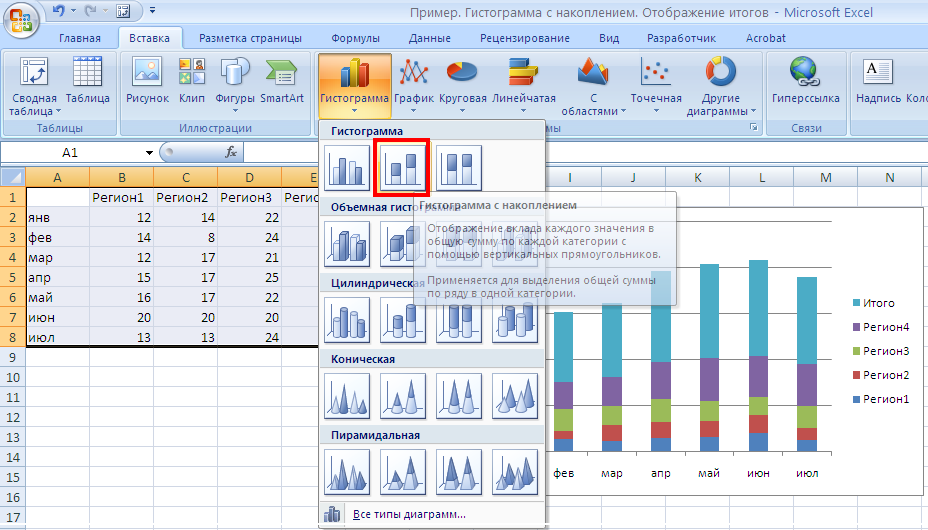 Откройте Excel-файл, содержащий пример.К сожалению, стандартные методы Excel не позволяют вывести подпись, отражающую итоговое значение по столбцу; можно отобразить значения отдельных или всех составляющих: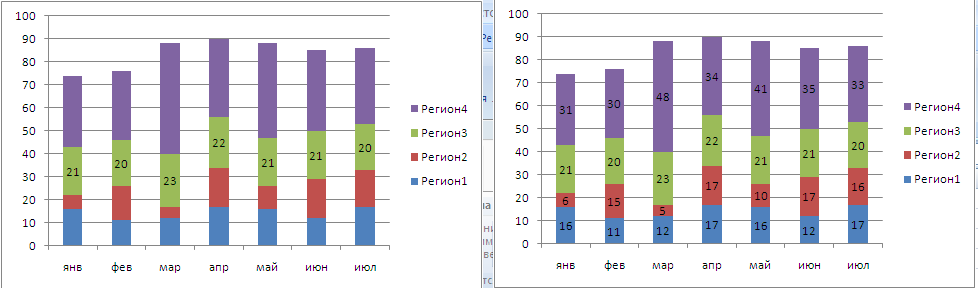 Небольшой трюк позволяет отобразить на гистограмме с накоплением итоговые значения.Добавьте в таблицу данных сумму по строкам и постройте гистограмму с накоплением на основе всех данных: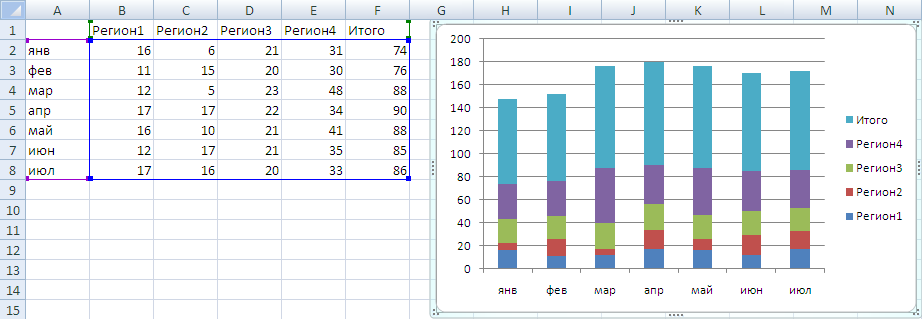 Выделите на диаграмме только итоговый ряд и правой кнопкой мыши выберите в меню «Изменить тип диаграммы для ряда»: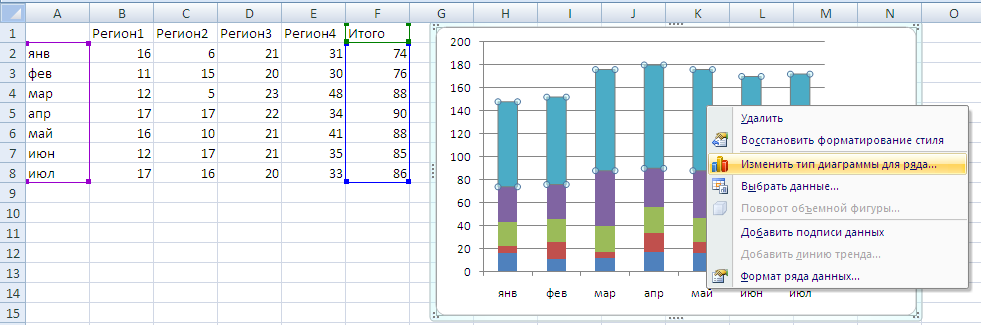 Выберите обычный график (без маркеров):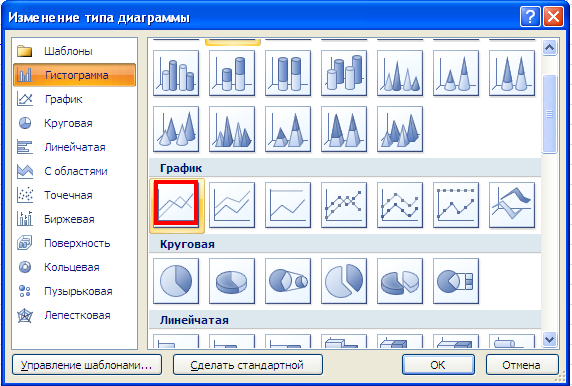 Выделите итоговый ряд (линию) и добавьте подписи данных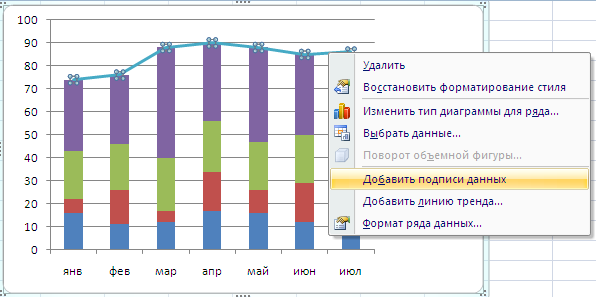 Выделите подписи данных и отформатируйте их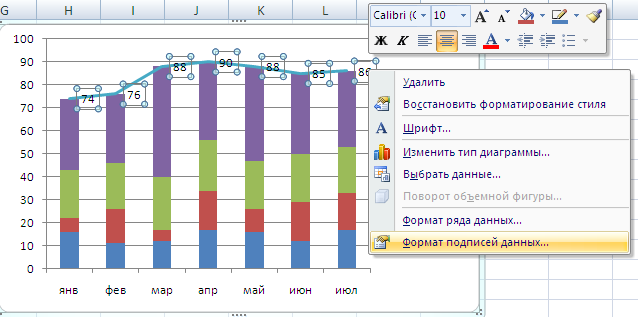 Измените расположение подписи на «Сверху»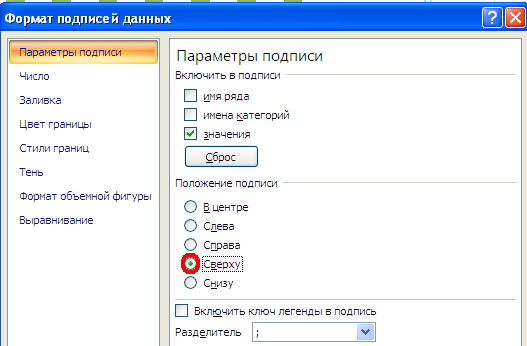 Выделите нашу итоговую линию и сделайте ее невидимой: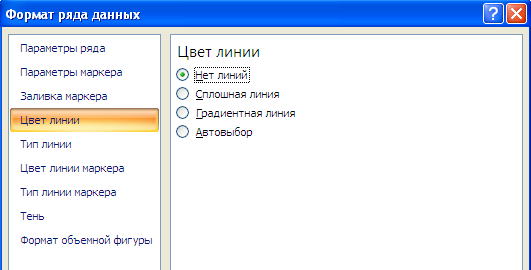 Удалите строку «Итого» в легенде; для этого дважды щелкните на легенде, выделите строку «Итого», удалите ее.Получилось так: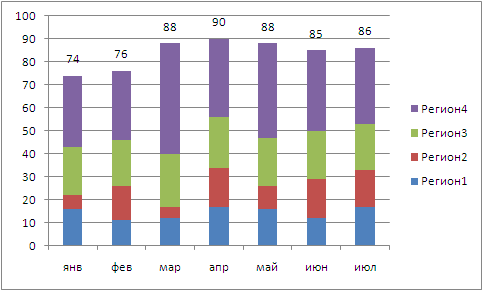 или так: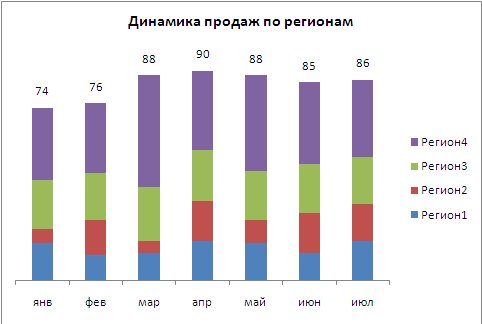 